Definición e información general relacionada a la Programa Control de Ruidos.El Programa Control de Ruidos se compone de la División de Planificación de Estudios, la cual es responsable de planificar, coordinar y realiza los estudios correspondientes para detectar la contaminación sónica en Puerto Rico.El ciudadano debe comunicarse o visitar las Oficinas correspondientes a su región, si necesita más información relacionada a esta división o de la Junta de Calidad Ambiental (JCA).Comunidad en general.Sector empresarial y privado.Instituciones académicas.Recomendar y desarrollar estrategias y actividades necesarias para controlar la contaminación sónica.Entre las actividades que se desarrollan en la División se encuentran las siguientes:Concienciar a la ciudadanía sobre la prevención y control de la contaminación sónica mediante charlas a instituciones públicas y privadas, programas radiales, televisivos y la distribución de panfletos.Realizar estudios de ruidos en los municipios de Puerto Rico.Realizar estudios de ruidos en zonas receptoras colindantes a las vías públicas más transitadas del país y referir los casos a la Autoridad de Carretera para la instalación de paredes o barreras sónicas como protección y promulgación de ordenanzas municipales.Desarrolla y recomienda normas y reglamentos necesarios para el control, disminución o eliminación de los ruidos nocivos.Realiza estudios de ruidos en toda aquella área sensitiva o que sea necesaria para controlar la contaminación sónica mediante la implantación del Reglamento para el Control de la Contaminación por Ruido.Las consideraciones varía de acuerdo al estudio, evaluación, análisis y servicio solicitado.Lugar:		Oficina Central de la Junta de Calidad Ambiental (JCA) 		Directorio General de la Junta de Calidad Ambientalhttp://www.jca.gobierno.pr/ Teléfono:		(787) 767-8181 ext. 3128, 3127(787) 767-8181 ext. 3143, 3144, 3145 – Radicaciones(787) 767-8181 ext. 3134, 3141 – Área Secretaría General(787) 767-8181 ext. 3101 – División de Querellas, Inspección y Vigilancia(787) 767-8181 ext. 3116 – División de Planificación y EstudiosFax:		(787) 756-5831Horario: 		lunes a viernes de 8:00 a.m. – 4:30 p.m. Podría conllevar costo de acuerdo a la situación y servicio ofrecido por la Junta de Calidad Ambiental (JCA). Los requisitos varían de acuerdo a situación, análisis, evaluación  y ejecución del servicio.Véase el documento de Radicación de querella para el proceso de radicar una querella.¿Qué es un incidente ambiental? - Un incidente ambiental es aquel evento o situación donde un contaminante gana acceso al medio ambiente de manera accidental, intencional o por negligencia, alterando y perjudicando la calidad de algún recurso natural o la calidad de vida de la ciudadanía en violación a  los reglamentos de la Junta de Calidad Ambiental.¿Cualquier persona puede notificar algún incidente a la JCA? – Sí, toda persona, entidad pública o privada puede notificar un incidente a la Junta de Calidad Ambiental (JCA), iniciando así la radicación de una querella.¿Cuándo es considerado una Emergencia Ambiental? – Cuando la situación ambiental representa peligro inminente y de alto riesgo para el ambiente y la ciudadanía la Junta de Calidad Ambiental (JCA) responderá al mismo como una Emergencia Ambiental.Página Web Junta de Calidad Ambiental - http://www.jca.gobierno.pr/Funciones de la Junta de Calidad AmbientalJCA - Control de Ruidos y Oficina de Querellas 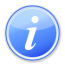 Descripción del Servicio                                                                            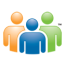 Audiencia y Propósito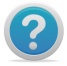 Consideraciones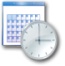 Lugar y Horario de Servicio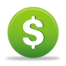 Costo del Servicio y Métodos de Pago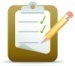 Requisitos para Obtener Servicio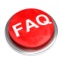 Preguntas Frecuentes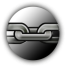 Enlaces Relacionados